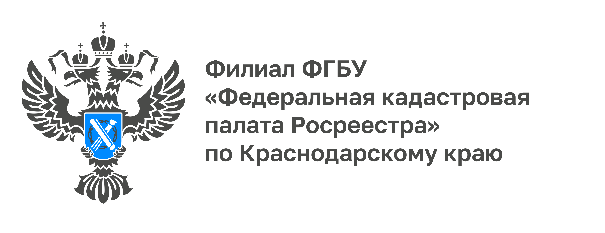 Кадастровая палата по Краснодарскому краю присоединилась
к масштабному экологическому проекту «Зеленая Россия»30 сентября 2022 года Кадастровая палата по Краснодарскому краю приняла участие во Всероссийском экологическом субботнике «Зеленая Россия».Сотрудники учреждения провели уборку территории Кадастровой палаты по Краснодарскому краю. В ходе субботника общими усилиями было собрано более десяти мешков с мусором.Всероссийский субботник «Зеленая Россия» проходит в 85 субъектах Российской Федерации. Мероприятие направлено на развитие экологического образования граждан и объединение общей идеей сбережения природы.В подобном мероприятии Кадастровая палата по Краснодарскому краю участвует не в первый раз. Так, в прошлом году сотрудники в рамках Всероссийского экологического субботника «Зеленая Россия» провели уборку береговой линии в парке 30-летия Победы. Участие в масштабных экологических проектах для нашего учреждения – это, прежде всего, возможность внести свой вклад в поддержание экологии нашей планеты.Состояние окружающей среды напрямую влияет и на здоровье человека. Особенно это актуально для Краснодара, который является городом-миллионником с большим количеством транспорта и предприятий, загрязняющих атмосферу. Поэтому важно бережно относиться к природе, не разрушать, а приумножать то, что она нам дала.______________________________________________________________________________________________________Пресс-служба Кадастровой палаты по Краснодарскому краю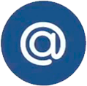 press23@23.kadastr.ru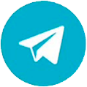 https://t.me/kadastr_kuban